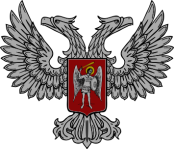 АДМИНИСТРАЦИЯ ГОРОДА ГОРЛОВКАРАСПОРЯЖЕНИЕглавы администрации04  июля  2017 г.		          № 513-рг. ГорловкаО внесении изменений в распоряжениеглавы администрации города Горловкаот 25.05.2017 № 408-рС целью обеспечения полноценного функционирования централизованной бухгалтерии при Управлении образования администрации города Горловка, приведения устава централизованной бухгалтерии при Управлении образования администрации города Горловка в соответствие с действующим законодательством, руководствуясь п. 2.8., 4.1. Положения об администрации города ГорловкаВнести изменения в распоряжение главы администрации города Горловка от 25 мая 2017 года № 408-р «Об утверждении Положения о централизованной бухгалтерии при Управлении образования администрации города Горловка», утвердив следующие изменения в Положении о централизованной бухгалтерии при Управлении образования администрации города Горловка:Пункт 1.4. Раздела 1. «Общие положения» изложить в следующей редакции:«1.4. Централизованная бухгалтерия образуется и ликвидируется по распоряжению главы администрации города Горловка, подчинена и подконтрольна начальнику Управления образования администрации города Горловка.».Абзацы 1, 2 пункта 1.7. Раздела 1. «Общие положения» изложить в следующей редакции:«Все банковские документы, чеки, платежные поручения скрепляются печатью централизованной бухгалтерии и подписываются главным бухгалтером. Право подписи главный бухгалтер вправе делегировать заместителю главного бухгалтера согласно приказу.».Пункт 5.1. Раздела 5. «Права и обязанности и ответственность главного бухгалтера» изложить в следующей редакции:«5.1. Руководителем централизованной бухгалтерии является главный бухгалтер, который подчиняется и подотчетен начальнику Управления образования администрации города Горловка.».Пункт 5.2. «Главный бухгалтер» Раздела 5 «Права и обязанности и ответственность главного бухгалтера» дополнить подпунктами:«5.2.13. представляет интересы централизованной бухгалтерии в органах государственной власти, судебных и правоохранительных органах, органах  местного самоуправления,  учреждениях, организациях и предприятиях различных  форм собственности, средствах массовой информации;5.2.14 заключает в интересах централизованной бухгалтерии договора, предусмотренные действующим законодательством Донецкой Народной Республики;5.2.15. открывает, закрывает, переоформляет счета в банковских учреждениях для осуществления деятельности централизованной бухгалтерии;5.2.16. распоряжается средствами централизованной бухгалтерии в соответствии с нормативными актами Донецкой Народной Республики.».Пункт 5.6. Раздела 5. «Права и обязанности и ответственность главного бухгалтера» изложить в следующей редакции:«5.6. В случае временного отсутствия главного бухгалтера (командировка, отпуск, временная потеря трудоспособности и т.п.) исполнение его обязанностей возлагаются на заместителя главного бухгалтера, а в случае отсутствия заместителя главного бухгалтера – на другого работника бухгалтерской службы в соответствии с приказом начальника Управления образования администрации города Горловка.».И.о. главы администрации города Горловка	И.С. ПРИХОДЬКО